KARATE DO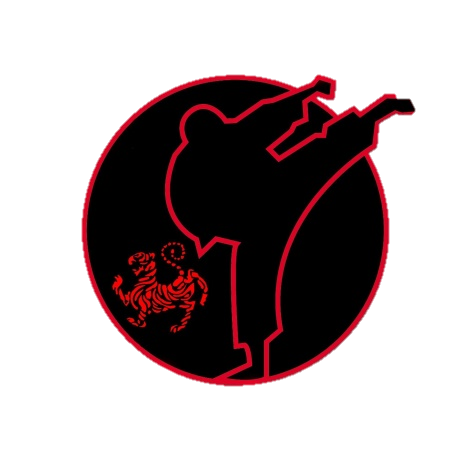 STAGE KATA / BUNKAÏPascal MAGNY 7ème DAN Expert Régional 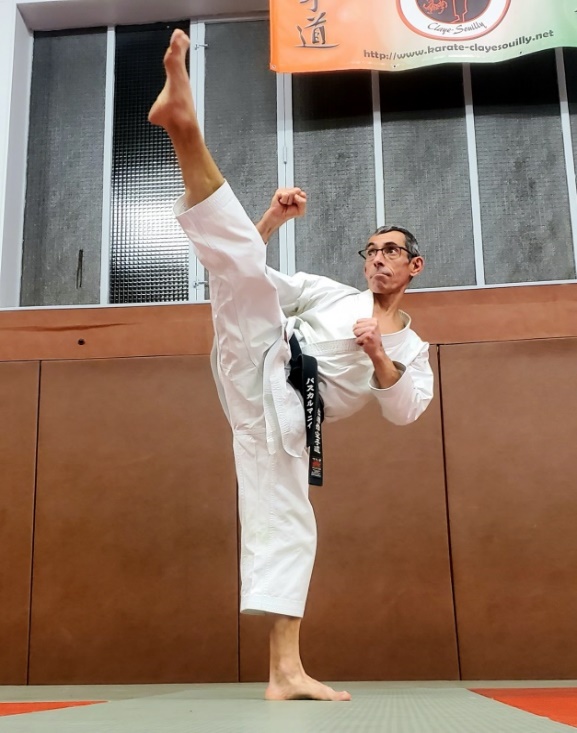 DIMANCHE 3 DECEMBRE 2023A CLAYE SOUILLY DE 10H A 12HParticipation : 15€Dojo David Douillet, Parc Buffon (face à la mairie) / (Rentrer dans le parc)1 Place Charles de Gaulle, 77410 Claye-SouillyRenseignements : 06 86 84 69 06